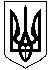 ОЛЕКСАНДРІЙСЬКА РАЙОННА ДЕРЖАВНА АДМІНІСТРАЦІЯКІРОВОГРАДСЬКОЇ ОБЛАСТІВІДДІЛ ОСВІТИНАКАЗвід   05.02.2018  року						             №43м. ОлександріяПро популяризацію в закладах освіти району державних символів України	На виконання наказу начальника управління освіти, науки, молоді та спорту Кіровоградської обласної державної адміністрації від 23 січня 2017 року №28та з метою популяризації в закладах освіти державних символів України і збереження національних традиційНАКАЗУЮ:Затвердити  план заходів щодо популяризації державних символів України (додаються).Керівникам закладів освіти  забезпечити проведення заходів на належному рівні та інформувати відділ освіти Олександрійської райдержадміністрації щороку до 5 березня, 5 червня, 5 вересня та 10 грудня.Контроль за виконанням даного наказу покласти на головного спеціаліста відділу освіти Михайленко С.Л.    Начальник відділу освіти                                   О. Полтавець								     ЗАТВЕРДЖЕНО								наказом  відділу освіти Олександрійської РДА від    05.02.2017 року № 43ПЛАН ЗАХОДІВщодо популяризації державних символів Українив закладах освіти районуЗабезпечити проведення до Дня Конституції, Дня Державного Прапора та Дня незалежності України заходів, присвячених висвітленню історії формування  державних символів України, їх значення і використання у різні історичні періоди.             ПостійноЗабезпечити проведення серед учнівської молоді конкурсу творчих робіт, присвяченого державним символам України.   ПостійноПродовжити традиційне виконання учнями, педагогічними працівниками у закладах освіти Державного Гімну України під час підняття Державного Прапора України на початку та наприкінці навчального року, під час проведення інших урочистих заходів.                                                                                                ПостійноЗабезпечити проведення у шкільних бібліотеках книжкових виставок, презентацій видань, бібліотечних заходів, спрямованих на популяризацію державних символів України.                                                                                               ПостійноЗабезпечити висвітлення на сайтах закладів освіти та у засобах масової інформації проведених заходів, спрямованих на виховання шанобливого ставлення до державних символів України.                                                                            Постійно